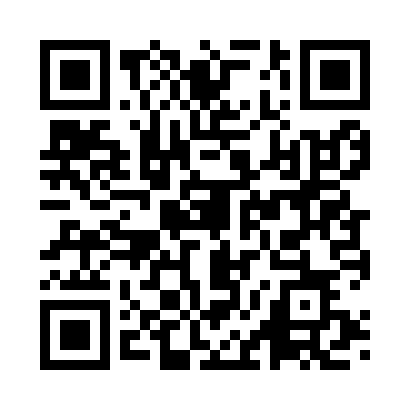 Prayer times for Arpaia, ItalyWed 1 May 2024 - Fri 31 May 2024High Latitude Method: Angle Based RulePrayer Calculation Method: Muslim World LeagueAsar Calculation Method: HanafiPrayer times provided by https://www.salahtimes.comDateDayFajrSunriseDhuhrAsrMaghribIsha1Wed4:135:5912:595:557:599:382Thu4:125:5812:595:568:009:403Fri4:105:5712:595:568:019:414Sat4:085:5612:595:578:029:435Sun4:065:5412:585:578:039:446Mon4:045:5312:585:588:049:467Tue4:035:5212:585:588:059:488Wed4:015:5112:585:598:069:499Thu3:595:5012:586:008:079:5110Fri3:585:4912:586:008:089:5211Sat3:565:4812:586:018:099:5412Sun3:545:4712:586:018:109:5513Mon3:535:4612:586:028:119:5714Tue3:515:4512:586:028:129:5815Wed3:505:4412:586:038:1310:0016Thu3:485:4312:586:048:1410:0117Fri3:475:4212:586:048:1510:0318Sat3:455:4112:586:058:1610:0419Sun3:445:4012:586:058:1710:0520Mon3:435:3912:586:068:1810:0721Tue3:415:3812:586:068:1910:0822Wed3:405:3812:596:078:2010:1023Thu3:395:3712:596:078:2110:1124Fri3:375:3612:596:088:2210:1225Sat3:365:3612:596:088:2210:1426Sun3:355:3512:596:098:2310:1527Mon3:345:3412:596:098:2410:1628Tue3:335:3412:596:108:2510:1829Wed3:325:3312:596:108:2610:1930Thu3:315:3312:596:118:2710:2031Fri3:305:321:006:118:2710:21